                                   ДЖУБГА, «МАРИЯ»                Лето 2021Гостевой дом «Мария» находится в экологически чистом месте п. Джубга. Джубга – один из самых посещаемых курортных поселков Черноморского побережья Кавказа. Расположен в Туапсинском районе Краснодарского края. Пляжная полоса широкая и довольно протяженная. Здесь Вас ждут разнообразные водные развлечения и аттракционы, гидроциклы, организуются морские прогулки. Вдоль пляжа – новая набережная, кафе и дискотеки. У всей семьи отдых в Джубге оставит самые лучшие впечатления! В самом сердце Джубги стоит замок – это гостевой дом «Мария». Он окружен огромной территорией с красивым садом. Красивый дом с большой кухней-столовой и огромным двором доставят вас чувство домашнего отдыха. Во дворе имеется бесплатная парковка, мангал для приготовления шашлыка, для детей лужайка. Вода горячая и холодная круглосуточно. Во дворе имеется беседка для отдыха на чистом воздухе, атмосфера тишины и спокойствия поможет вам расслабиться и отвлечься от повседневных забот. В пешей доступности от гостевого дома  находятся: набережная, центр, аквапарк, рынок, магазин, остановка маршрутки, аптека.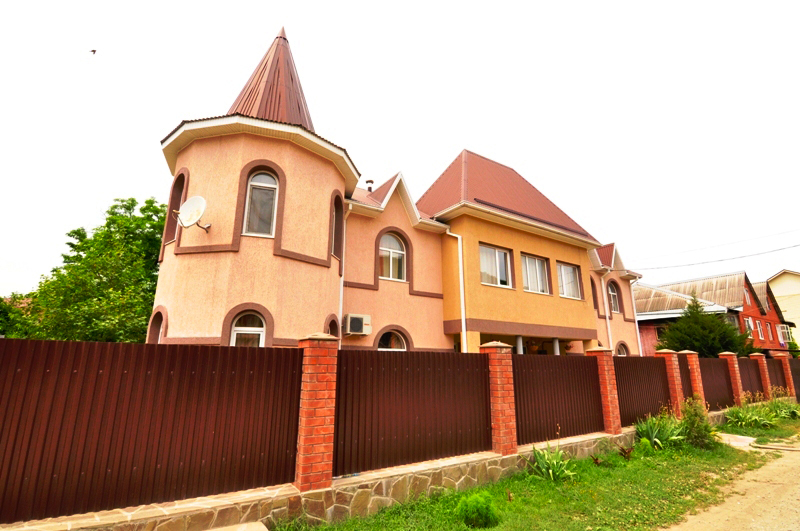 Размещение: «Эконом» 2-х, 3-х, 4-х, 5-ти местные номера с удобствами на этаже (ТВ, холодильник, сплит-система, интернет, односпальные или двуспальная кровати, стулья, прикроватные тумбочки, вешалка, зеркало). Пляж: 10-15 мин - песчаный.Питание: общая кухня для самостоятельного приготовления пищи.Детям: до 12 лет- скидка на проезд – 200 руб.Стоимость тура на 1 человека (7 ночей)В стоимость входит:  проезд  на  автобусе, проживание в номерах выбранной категории,  сопровождение, страховка от несчастного случая.Курортный сбор за доп. плату – 10 руб/чел. в день.Выезд из Белгорода еженедельно по понедельникам.Хочешь классно отдохнуть – отправляйся с нами в путь!!!!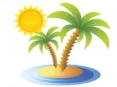 ООО  «Турцентр-ЭКСПО»                          г. Белгород, Щорса 64а,  III этаж                                                                                            Остановка ТРЦ «Сити Мол Белгородский»www.turcentr31.ru            т./ф: (4722) 28-90-40;  тел: (4722) 28-90-45;    +7-951-769-21-41РазмещениеЗаездыЭКОНОМс кондиц.2-х, 3-х, 4-х, 5 – мест.с удоб. на этаже31.05.-09.06.755007.06.-16.06.765014.06.-23.06.825021.06.-30.06.825028.06.-07.07.855005.07.-14.07.855012.07.-21.07.855019.07.-28.07.915026.07.-04.08.915002.08.-11.08.915009.08.-18.08.915016.08.-25.08.915023.08.-01.09.885030.08.-08.09.835006.09.-15.09.815013.09.-22.09.795020.09.-29.09.7650